REGISTRO DE CLASE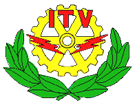 FECHA_____________________ALUMNO:___________________________________________________________________MATERIA: ______________________________________________GRUPO _______________No. DE CONTROL _______________________ SEMESTRE: ________Promedio General: ________ENCUESTA DE RECURSOS INFORMATICOSYo poseo una computadora: a) LAPTOP Capacidad RAM: __________________ Capacidad Disco duro: ____________ Sistema: __________________ b) DE ESCRITORIO Capacidad RAM: ___________ Capacidad Disco duro: __________ Sistema: __________________ c) Lenguajes informáticos que domino:	1) __________________________________________ NIVEL (0-100%)______________	2) __________________________________________ NIVEL (0-100%)______________	3) __________________________________________ NIVEL (0-100%)_____________________________________________Firma